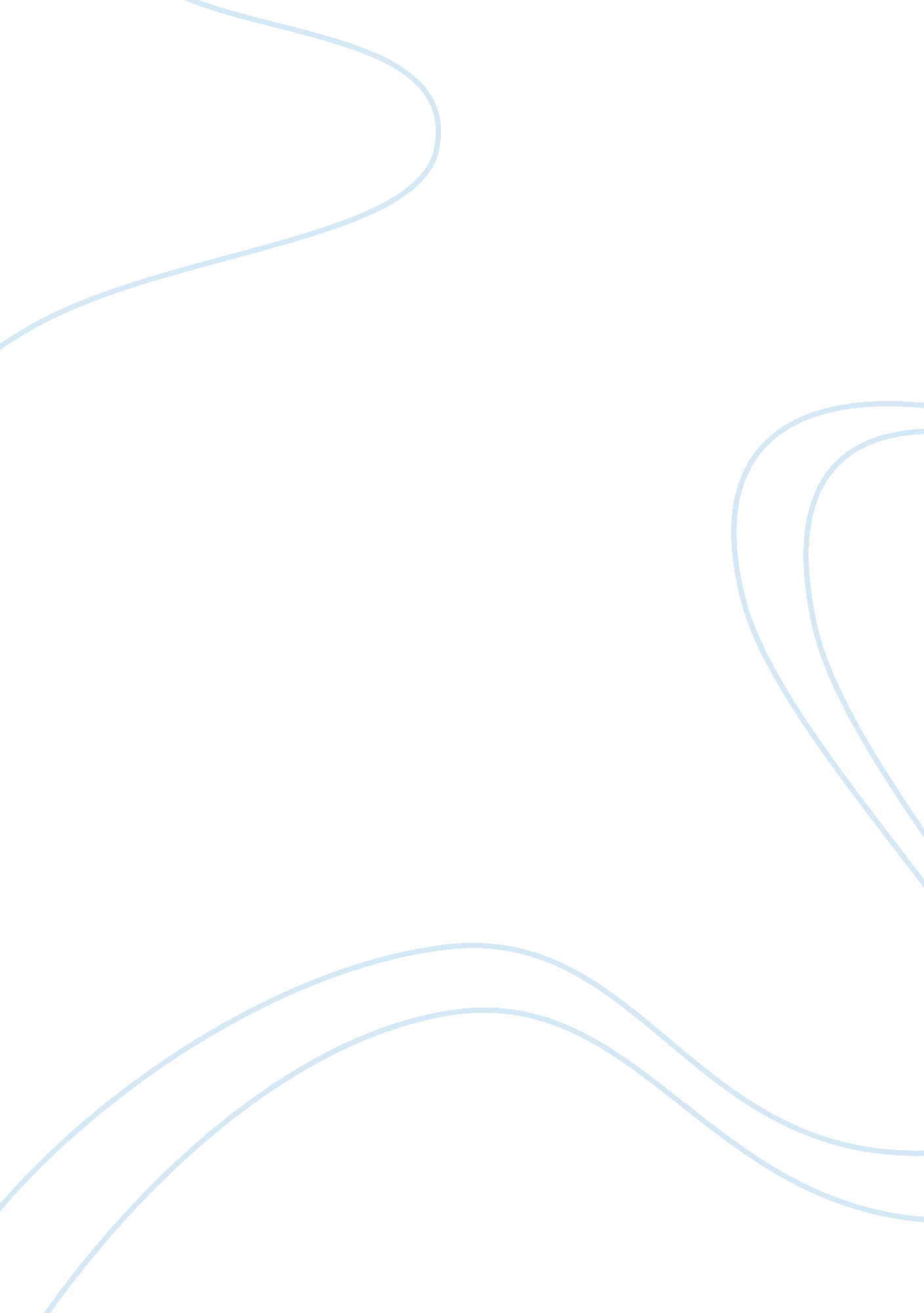 An experiment to see how much sugar can be dissolved in different volumes of wate...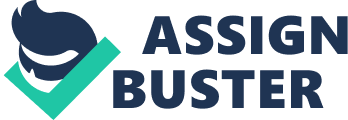 I am going to do an experiment to test how much sugar can be dissolved in different volumes of water. I will measure different volumes of water out and then add a certain amount of sugar to it and stir it until it dissolves fully, I will keep adding more and more sugar until the sugar stops dissolving. In my experiment I could change: * The type of sugar that I use. * The temperature of the water. * The amount of water that I use. * The amount of sugar that is added to the water. In my experiment I will change: * The amount of water that I use. In my experiment I will use: Precise Digital Scales Granulated sugar Water Beaker Stopwatch 10mg measuring spoon Spoon Digital Thermometer Prediction My prediction is that as we gradually add the sugar to the water, it should be able to hold about the same volume of sugar, as there is water. I think this because as the sugar (the solute) is deposited into the water (the solvent), the water molecules are constantly moving in random directions, sugar molecules are broken off from the crystal by the collisions, they are then spread out by the continual movement of the water molecules. As more sugar is added to the water the solution becomes will become saturated and eventually it will become so saturated that there will not be any space left between the water molecules, so it wont be able to hold the sugar anymore, so it will stop dissolving and will be left at the bottom of the beaker. Also I predict that as the volume of water is increased the amount of sugar that I will able to be dissolve into the water, will also increase because there are more spaces between the molecules of water, because there are more water molecules, for the sugar molecules to fit in between. Diagram Method To set up my experiment first I will set up my scales I will then measure how much the beaker I am using to hold the water weighs, I will then zero the scales and add the water to the desired volume (weight). I will then do the same with the sugar; first I will weigh the measuring cups (that I will use to hold the sugar in before I add it to the water) then I will zero the scales and then measure out the sugar to 10 grams in each measuring cup. I am doing it at this amount because then I have a greater scale to work with and from my preliminary testing I found that adding greater amounts meant that I couldn’t tell when the sugar really stopped Dissolving, doing it at this amount ensures I am able to. I will then start to add the sugar 10 grams at a time and I will stir it until the sugar is completely dissolved, I will also time it with a stopwatch for the sugar to completely dissolve. I will then another 10 grams and will time that while stirring it until the sugar is completely dissolved, I will repeat this process of adding more sugar and timing it to dissolve until it stops dissolving, will then note this on my table. Then I will change the volume of water by weighing the beaker, zeroing the scales and then adding the required volume of water then I will repeat the experiment by adding the sugar and timing its time to dissolve until the sugar stops dissolving. I will repeat the experiment 6 times in total, each time I will only change the volume of water and noting when the sugar stops dissolving in the water. Results Table 1 Volume of water (cm3) = 50ml Amount of sugar (g) Dissolving Time to Dissolve Looks 10 Yes 1. 41 Clear 20 Yes 2. 47 Clear 30 Yes 3. 10 Translucent 40 Yes 4. 20 Translucent 50 No 5. 50 Filled with granules of un-dissolved sugar Table 2 Volume of water (cm3) = 100ml Amount of sugar (g) Dissolving Time to Dissolve Looks 10 Yes 1. 38 Clear 20 Yes 1. 53 Clear 30 Yes 2. 01 Clear 40 Yes 2. 20 Clear 50 Yes 2. 45 Clear 60 Yes 3. 00 Clear 70 Yes 3. 20 Clear 80 Yes 4. 20 Slightly Translucent 90 Yes 4. 52 Slightly Translucent 100 Yes 6. 00 Translucent 110 No 7. 00 Filled with granules of un-dissolved sugar Table 3 Volume of water (cm3) = 150ml Amount of sugar (g) Dissolving Time to Dissolve Looks 10 Yes 1. 43 Clear 20 Yes 1. 50 Clear 30 Yes 1. 56 Clear 40 Yes 2. 10 Clear 50 Yes 2. 30 Clear 60 Yes 2. 38 Clear 70 Yes 2. 58 Clear 80 Yes 3. 30 Clear 90 Yes 3. 50 Clear 100 Yes 5. 10 Slightly Translucent 110 Yes 5. 40 Slightly Translucent 120 Yes 6. 08 Slightly Translucent 130 Yes 6. 20 Slightly Translucent 140 Yes 7. 40 Slightly Translucent 150 Yes 8. 30 Translucent 160 Yes 9. 16 Translucent 170 Yes 10. 00 Translucent 180 Yes 10. 30 Translucent 190 No 11. 59 Filled with granules of un-dissolved sugar Table 4 Volume of water (cm3) = 200ml Amount of sugar (g) Dissolving Time to Dissolve Looks 10 Yes 1. 30 Clear 20 Yes 1. 53 Clear 30 Yes 2. 02 Clear 40 Yes 2. 15 Clear 50 Yes 2. 28 Clear 60 Yes 2. 37 Clear 70 Yes 2. 46 Clear 80 Yes 3. 00 Clear 90 Yes 3. 30 Slightly Translucent 100 Yes 3. 40 Slightly Translucent 110 Yes 3. 51 Slightly Translucent 120 Yes 4. 10 Slightly Translucent 130 Yes 4. 50 Slightly Translucent 140 Yes 5. 01 Slightly Translucent 150 Yes 5. 25 Slightly Translucent 160 Yes 5. 40 Slightly Translucent 170 Yes 6. 02 Translucent 180 Yes 6. 34 Translucent 190 Yes 7. 14 Translucent 200 Yes 7. 49 Translucent 210 Yes 8. 10 Translucent 220 Yes 9. 20 Translucent 230 Yes 10. 10 Translucent 240 No 12. 00 Filled with granules of un-dissolved sugar Table 5 Volume of water (cm3) = 250ml Amount of sugar (g) Dissolving Time to Dissolve Looks 10 Yes 1. 40 Clear 20 Yes 1. 59 Clear 30 Yes 2. 10 Clear 40 Yes 2. 19 Clear 50 Yes 2. 29 Clear 60 Yes 2. 40 Clear 70 Yes 2. 55 Clear 80 Yes 3. 15 Clear 90 Yes 3. 38 Clear 100 Yes 3. 50 Clear 110 Yes 4. 02 Clear 120 Yes 4. 19 Clear 130 Yes 4. 46 Clear 140 Yes 5. 10 Clear 150 Yes 5. 25 Slightly Translucent 160 Yes 5. 40 Slightly Translucent 170 Yes 6. 10 Slightly Translucent 180 Yes 6. 39 Slightly Translucent 190 Yes 7. 08 Slightly Translucent 200 Yes 7. 32 Slightly Translucent 210 Yes 8. 14 Slightly Translucent 220 Yes 8. 49 Translucent 230 Yes 9. 45 Translucent 240 Yes 9. 55 Translucent 250 Yes 10. 20 Translucent 260 Yes 11. 34 Translucent 270 Yes 12. 56 Translucent 280 No 15. 00 Filled with granules of un-dissolved sugar Table 6 Volume of water (cm3) = 300ml Amount of sugar (g) Dissolving Time to Dissolve Looks 10 Yes 1. 35 Clear 20 Yes 1. 48 Clear 30 Yes 2. 02 Clear 40 Yes 2. 10 Clear 50 Yes 2. 27 Clear 60 Yes 2. 38 Clear 70 Yes 2. 50 Clear 80 Yes 3. 07 Clear 90 Yes 3. 21 Clear 100 Yes 3. 36 Clear 110 Yes 3. 49 Clear 120 Yes 4. 05 Clear 130 Yes 4. 28 Clear 140 Yes 4. 56 Clear 150 Yes 5. 10 Clear 160 Yes 5. 20 Clear 170 Yes 5. 45 Clear 180 Yes 5. 59 Clear 190 Yes 6. 19 Slightly Translucent 200 Yes 6. 43 Slightly Translucent 210 Yes 7. 11 Slightly Translucent 220 Yes 7. 40 Slightly Translucent 230 Yes 8. 02 Slightly Translucent 240 Yes 8. 31 Slightly Translucent 250 Yes 9. 00 Slightly Translucent 260 Yes 9. 29 Slightly Translucent 270 Yes 10. 24 Slightly Translucent 280 Yes 11. 05 Slightly Translucent 290 Yes 12. 11 Translucent 300 Yes 13. 02 Translucent 310 Yes 14. 02 Translucent 320 Yes 14. 56 Translucent 330 Yes 15. 55 Translucent 340 Yes 16. 45 Filled with granules of un-dissolved sugar Analysis From my experiments I can see that, as the volume of water is increased so to is the volume or weight of the sugar increased with it. This is because there are more water molecules (randomly moving about) and so there are more spaces between the water molecules as they move around for the sugar molecules to dissolve into. I have also noticed that the amount of sugar that I can dissolve is in proportion to the water with a ratio of about 1: 1. 2 this is reflected in my tables above, after that the sugar stops dissolving and is left at the bottom of the glass. I have also recorded the time that it took for each 10gram amount of sugar to completely dissolve into the water. From the tables above I can see that as the as more sugar is added the time that it takes the sugar to dissolve increases each time this is shown in my graphs, and when it is getting near the end it starts to take quite a long time to dissolve. This is because as more and more sugar is added there becomes less and less spaces for the sugar to dissolve into and so it takes longer and longer for the sugar molecules to dissolve into the water. Evaluation Overall I think that my experiment was a complete success as the things I predicted were all proved correct. There were a few things I could have changed and also a few things that I noticed over the course of the experiment. If I was going to the experiment again I could reduce the amount of sugar that I added each time to 2 or 5grams, by doing this I could I could get a more precise result and would be able to pinpoint exactly at what amount that the sugar stopped dissolving. I could also decrease the amount that the water was increased by to 25ml instead of 50ml, by doing this I could find out for definite if the proportionate ratio of 1: 1. 2 between the water and the sugar was correct up to 300ml. Over the course of the experiment I took some temperature measurements with a precise digital thermometer at the start and at the end of the experiment. Throughout the day when I was retrieving the water from the tap and then taking its temperature its started to rise, this could have been because of warmth from the sun and warmth from the central heating warming the water pipes through the day. During the test however I noticed that the warmer water dissolved the sugar faster than the colder, the water was only warmer by a couple of Celsius but it was still noticeable. This could be because with the water being warmer it made the water molecules move around faster and bang into the sugar particles breaking them up and then carrying them away and spreading them around the solution of course to be absolutely sure of this I would have to do further testing. I also noticed that the sugar I was using was granulated and that all the smaller pieces of granulated sugar had fallen to the bottom and that all the larger pieces were on the top. Through the course of my test I used all the larger pieces and then when I got to the bottom I used them as well I measured them out to the same weight of 10 grams and then poured them into the water and stirred until they dissolved, I noticed that the time that it took for the smaller granules of granulated sugar to dissolve was quicker than the time it took for the larger granules to dissolve. This could be just a radical result but I do not think so, my theory is that because the sugar is in smaller pieces there is a greater surface area and so the water molecules dissolve the sugar faster because there is more places for it to knock into the sugar and break off a molecule and carry it away throughout the solution. I think that extra results need to be done with different types of sugar such as icing, caster, granulated and cubes to prove this. 